Prädikate in Lektion 25reget  kons.  FUTUR! er/sie/es wird regieren
audet  e-Konj.  PRÄSENS! er wagt
audebit
obtines  e-Konj.  PRÄSENS! du besitzt
obtinebis
ignosces  kons.  FUTUR! du verzeihstFutur Ia/e-Konj.
-bo
-bis
-bit
-bimus
-bitis
-bunt

kons./i-Konj.    monere  monet – er ermahnt
-am
-es 
-et
-emus
-etis
-entesse
ero
eris
erit
erimus
eritis
eruntAmulius aber, der mit der Willkür (licentia ist Ablativ, Frage: womit?) eines Tyrannen regieren wird, wird befehlen (AcI), dass die Sklaven dich fesseln und deine Söhne in den Tiber werfen werden (Gleichzeitigkeit im AcI beachten!). So wirst du lange ein elendes Leben in Fesseln führen (ages – Futur!). 
Romulus und Remus – diese Namen werden den Söhnen sein (Das ist zwar gramm. richtig, aber kein Deutsch !) so werden die Söhne heißen – werden bei den Hirten leben und die übrigen jungen Männer durch ihre Tapferkeit (virtute ist Ablativ, Frage: womit, wodurch?) übertreffen. Sie werden nicht nur mit großem Ehrgeiz wilde Tiere fangen, sondern auch mit Dieben und Verbrechern kämpfen; ihre Beute werden sie unter den Gefährten aufteilen.somnus, i m duo, duae, duovirtus, virtutis f virgo, virginis f in vincula darefutura, orum n Plpraedainter + AkkHausaufgabe Vokabeln Lektion 25 virgo bis virtus und Unterschrift/CorrectioBeispielwortStammformenKonjugationPräsensImperfektFutur Idixitdicere, dico, dixikons.dicitdicebatdicetcognoscescognoscere, cognosco, cognovikons.cognosciscognoscebascognoscesdemonstrabodemonstrare, demonstro, demonstraviademonstrodemonstrabamdemonstraboDie Wölfin – Das Wahrzeichen Roms
Der Gott Mars sagte dem Mädchen im Schlaf:
„Nun wirst du dein zukünftiges Leben kennenlernen (cognosces - Futur!!); die Zukunft werde ich dir zeigen. Alles, was du erleiden wirst, werde ich dir sagen (dicam – Futur!). Obwohl du ein junges Mädchen, eine Vestalin bist, wirst du zwei Söhne zur Welt bringen (paries – Futur!). 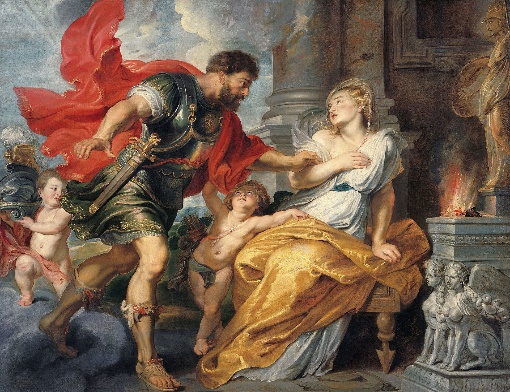 Aber der Tiber wird deine Söhne retten und unterstützen; diese wird eine Wölfin finden und großziehen. Später wird der Hirte Faustulus diese seiner Ehefrau Larentia geben. Diese wird diesen statt einer Mutter sein (Das ist zwar gramm. richtig, aber kein Deutsch !). Diese (relativischer Satzanschluss – qui, quae, quod wird hier mit „dieser“ übersetzt!)  wird für sie wie eine Mutter sein.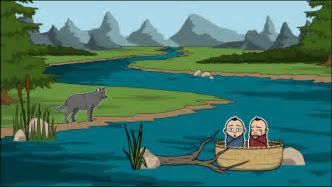 Verbrecherische Diebe aber werden Remus rauben und zu Amunius führen; fälschlicherweise werden sie behaupten, dass der Bruder des Romulus die Felder des Numitor zerstören wollte. Amulius wird dann Remus Numitor zur Todesstrafe übergeben. Aber Numitor wird verstehen, dass Remus sein Enkel ist. 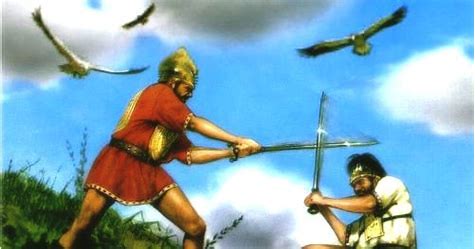 Dann werden Romulus und Remus, die Brüder, mit großem Zorn Amulius töten und dich aus den Fesseln befreien. Schließlich wird es Romulus gefallen, die Stadt Rom zu gründen. Diese Stadt wird die Hauptstadt der Welt sein.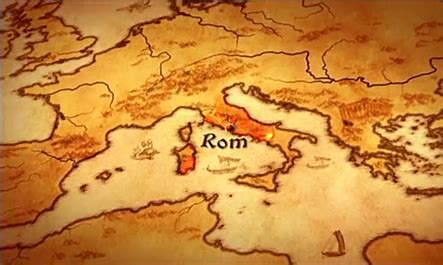 